NO. 14 JOURNALof theHOUSE OF REPRESENTATIVESof theSTATE OF SOUTH CAROLINA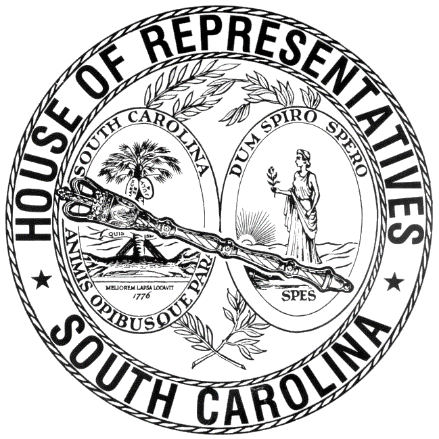 REGULAR SESSION BEGINNING TUESDAY, JANUARY 10, 2017 ________FRIDAY, FEBRUARY 2, 2018(LOCAL SESSION)Indicates Matter StrickenIndicates New MatterThe House assembled at 10:00 a.m.Deliberations were opened with prayer by Rev. Charles E. Seastrunk, Jr., as follows:	Our thought for today is from Psalm 62:11: “God has spoken once, twice have I heard it, that power belongs to God.”	Let us pray. Almighty and merciful God, give to Your people pardon and peace as they do the work for the people. Bless them with Your most loving spirit. Inspire them to listen to Your voice, O Lord, and give them the power to believe. Bless and keep them safe as they go into the weekend that they may rest from their labor for a bit. Bless our Nation, President, State, Governor, Speaker, staff, and all who contribute to this Assembly. Bless and protect our defenders of freedom and first responders as they protect us. Heal the wounds, those seen and those hidden, of our brave warriors who suffer and sacrifice for our freedom. Lord, in Your mercy, hear our prayers. Amen.After corrections to the Journal of the proceedings of yesterday, the SPEAKER ordered it confirmed.ADJOURNMENTAt 10:17 a.m. the House, in accordance with the ruling of the SPEAKER, adjourned to meet at 12:00 noon, Tuesday, February 6.***